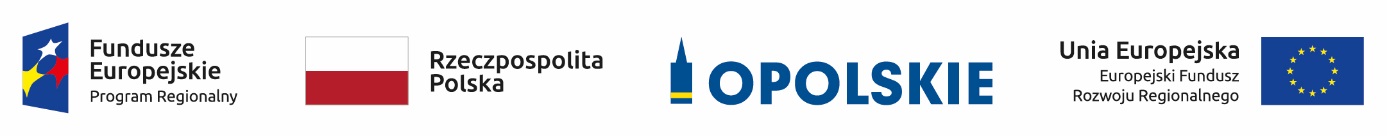  Lista ocenionych projektów złożonych w ramach naboru do poddziałania 3.2.1 Efektywność energetyczna 
w budynkach publicznych dla Subregionu Południowego RPO WO 2014-2020 
   Źródło: Opracowanie własne na podstawie uchwały ZWO nr 1838/2019 z dnia 3 grudnia 2019 r. w sprawie rozstrzygnięcia konkursu Nr RPOP.03.02.01-IZ.00-16-001/19 w ramach Regionalnego Programu Operacyjnego Województwa Opolskiego na lata 2014-2020, Osi priorytetowej III Gospodarka niskoemisyjna, Poddziałanie 3.2.1. Efektywność energetyczna 
w budynkach publicznych dla Subregionu Południowego.Lp.Nr wnioskuTytuł projektuNazwa wnioskodawcyKwota wnioskowanego dofinansowania[PLN]Koszt całkowity projektu[PLN]Wynik oceny[%]Status projektu1RPOP.03.02.01-16-0001/19Termomodernizacja obiektów użyteczności publicznej na terenie Subregionu Południowego – Etap IIPowiat Nyski5 726 572,0014 352 805,6287,50Wybrany 
do dofinansowania2RPOP.03.02.01-16-0002/19Termomodernizacja budynku Ratusza w GłogówkuGmina Głogówek307 784,76691 687,4360,94Wybrany 
do dofinansowania